ΠΜΣ «ΨΗΦΙΑΚΑ ΜΕΣΑ ΕΠΙΚΟΙΝΩΝΙΑΣ ΚΑΙ ΠΕΡΙΒΑΛΛΟΝΤΑ ΑΛΛΗΛΕΠΙΔΡΑΣΗΣ»ΠΡΟΣΚΛΗΣΗ (1) ΕΓΓΡΑΦΩΝ, (2) ΥΠΟΒΟΛΗΣ ΑΙΤΗΣΕΩΝ ΑΠΑΛΛΑΓΗΣ ΑΠΟ ΤΗΝ ΥΠΟΧΡΕΩΣΗ ΚΑΤΑΒΟΛΗΣ ΤΕΛΩΝ ΦΟΙΤΗΣΗΣ ΧΕΙΜΕΡΙΝΟΥ ΕΞΑΜΗΝΟΥ ΑΚΑΔ. ΕΤΟΥΣ 2022-2023Οι εισακτέοι ακαδ. έτους 2022-2023 του Προγράμματος Μεταπτυχιακών Σπουδών «Ψηφιακά Μέσα Επικοινωνίας και Περιβάλλοντα Αλληλεπίδρασης» καλούνται:Για την έναρξη της διαδικασίας εγγραφής τους στο Πρόγραμμα, να αποστείλουν σε ψηφιακή μορφή (α) αντίγραφο  της  αστυνομικής τους ταυτότητας και (β) το ανακοινωμένο έντυπο πρώτης εγγραφής συμπληρωμένο με τα ισχύοντα στοιχεία, στη διεύθυνση ηλεκτρονικού ταχυδρομείου της Γραμματείας ΠΜΣ του Τμήματος ΕΜΜΕ ΕΚΠΑ pms-emme@media.uoa.gr έως και την Παρασκευή 7/10/2022 και ώρα 15:00.Να υποβάλουν, εφόσον το επιθυμούν, αίτηση απαλλαγής από την υποχρέωση καταβολής τελών φοίτησης με ταυτόχρονη κατάθεση του συνόλου των αναγκαίων δικαιολογητικών σύμφωνα με το νομικό πλαίσιο που ισχύει [ΥΑ 108990/Ζ1 (ΦΕΚ Β4899/16-9-2022), ΥΑ 104375/Ζ1 (ΦΕΚ Β4659/5-9-2022)]. Η υποβολή της αίτησης πραγματοποιείται με αποστολή όλων των εγγράφων σε μορφή ενιαίου αρχείου pdf στη διεύθυνση ηλεκτρονικού ταχυδρομείου της Γραμματείας του ΠΜΣ «Ψηφιακά Μέσα Επικοινωνίας και Περιβάλλοντα Αλληλεπίδρασης» medialab@media.uoa.gr έως και την Παρασκευή 14/10/2022 και ώρα 15:00. Όλα τα ψηφιακά έγγραφα της αίτησης αρχειοθετούνται από το Πρόγραμμα και προστατεύονται σύμφωνα με τις αναγκαίες πρόνοιες προστασίας προσωπικών δεδομένων.Για την προθεσμία καταβολής των τελών φοίτησης χειμερινού εξαμήνου ακαδ. έτους 2022-2023 θα ακολουθήσει νεώτερη ανακοίνωση.Επιπροσθέτως, οι εισακτέοι ακαδ. έτους 2022-2023 του Προγράμματος Μεταπτυχιακών Σπουδών «Ψηφιακά Μέσα Επικοινωνίας και Περιβάλλοντα Αλληλεπίδρασης» ενημερώνονται ότι:Η έναρξη μαθημάτων χειμερινού εξαμήνου ακαδ. έτους 2022-2023 του Προγράμματος θα πραγματοποιηθεί τη Δευτέρα 10 Οκτωβρίου 2022. Για οποιεσδήποτε νεότερες πληροφορίες θα πρέπει να παρακολουθούν τις σχετικές ανακοινώσεις στην ιστοσελίδα του Τμήματος Επικοινωνίας και ΜΜΕ ΕΚΠΑ (http://www.media.uoa.gr) και στον ιστοχώρο του Προγράμματος (https://masters.ntlab.gr), καθώς και τις απευθείας ενημερώσεις που λαμβάνουν από το Πρόγραμμα μέσω ηλεκτρονικού ταχυδρομείου, στις διευθύνσεις ηλεκτρονικού ταχυδρομείου τις οποίες έχουν δηλώσει στα στοιχεία επικοινωνίας τους.Αθήνα, 03-10-2022Ο Διευθυντής του Προγράμματος Μεταπτυχιακών Σπουδών
«Ψηφιακά Μέσα Επικοινωνίας και Περιβάλλοντα Αλληλεπίδρασης»*Δρ. Κωνσταντίνος ΜουρλάςΑναπληρωτής Καθηγητής Τμήματος ΕΜΜΕ ΕΚΠΑ* η υπογραφή έχει τεθεί στο πρωτότυπο που τηρείται στο αρχείο της Γραμματείας του Προγράμματος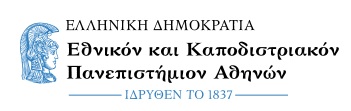 ΣΧΟΛΗ ΟΙΚΟΝΟΜΙΚΩΝ ΚΑΙ ΠΟΛΙΤΙΚΩΝ ΕΠΙΣΤΗΜΩΝΤΜΗΜΑ ΕΠΙΚΟΙΝΩΝΙΑΣ ΚΑΙ ΜΕΣΩΝ ΜΑΖΙΚΗΣ ΕΝΗΜΕΡΩΣΗΣΠΜΣ «ΨΗΦΙΑΚΑ ΜΕΣΑ ΕΠΙΚΟΙΝΩΝΙΑΣ ΚΑΙ ΠΕΡΙΒΑΛΛΟΝΤΑ ΑΛΛΗΛΕΠΙΔΡΑΣΗΣ»Σοφοκλέους 1, 10559, Αθήνα – τηλ.  210 3689426 – masters.ntlab.gr  – medialab@media.uoa.gr